Kolokvijum održan 28.12.2019. su položili sledeći studenti:Uvid u radove ponedeljak 20.01.2020. u 10h učionica MI 16.Novi Sad, 13.01.2020.		Predmetni nastavnik Dr Dragan Rajnović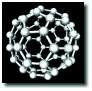 Rezultati III kolokvijumaMATERIJALI U MAŠINSTVURedni brojBroj indeksaImePrezimeBroj bodova max 15NapomenaMH 1/2019KopanjaAnđela10,1MH 2/2019MilinkovićTea13,4MH 3/2019ZorićVeljko7,8MH 4/2019MilivojevIlija13,2MH 5/2019RadovićMiloš14,3MH 6/2019KruljAndrej13,7MH 7/2019OstojićJovan12,5NečitljivoMH 8/2019BobarBojana11,7MH 9/2019BorojevićJefimija13,8MH 10/2019KalinovićNenad8,1MH 11/2019PakuševskiJelena14,1MH 12/2019HansIzabela10,5MH 14/2019DraškovićTamara14,0MH 15/2019SurlaPetar9,6MH 16/2019DraškovićDragana14,6MH 17/2019IgnjatićPavle8,1MH 18/2019ĆosinStefan12,8MH 19/2019MijovićBane11,7MH 20/2019TegeltijaTamara13,4MH 21/2019TodorovićSara12,6MH 23/2019BjeljacAna10,7MH 24/2019KukobatMatija14,1MH 25/2019MijićFilip9,6MH 26/2019ĆurčićJelena10,4MH 27/2019ČavićLenka10,4MH 28/2019SavićKonstantin12,3NečitljivoMH 29/2019OličkovIvan14,1MH 30/2019ŠašićMihajlo11,6MH 31/2019SalajViktor12,3MH 33/2019JonjevDušan12,8MH 34/2019MirkovićSara12,9MH 35/2019JanjuševićDimitrije13,4MH 36/2019KrunićMiloš10,1MH 37/2019ŽeravicaIvan10,4MH 38/2019MirkovićStefan9,0MH 39/2019KuzmanovićFilip7,8MH 41/2019Đokić-ŠumaracJovan11,0MH 42/2019BlagojevićSandra9,9MH 43/2019MićićSara10,5MH 44/2019ĐorđevićNikola7,7MH 45/2019FabijanDejan9,5MH 47/2019VukovićMilica10,1MH 48/2019StanimirovićAleksandar9,5MH 50/2019PlavšićDejan11,4MH 51/2019BekčićSandra11,3MH 53/2019TandiMarina11,4MH 54/2019MilivojevićMilan11,0MH 56/2019MrkšićNikoleta7,8MH 62/2019ČolićLuka11,7MH 63/2019DešićSavo10,5MH 65/2019JovanovićGoran11,9MH 66/2019KljajićSiniša13,2MH 67/2019IlićStevo9,0NečitljivoMH 69/2019MutavdžićDarko7,8MH 70/2019VračevićDragan12,3MH 71/2019DuđakLuka12,9MH 72/2019BojanićTeodora12,2MH 74/2019VukanovićIlija9,6MH 75/2019MaksimovićIlija8,6NečitljivoMH 76/2019OžegovićMilan9,6MH 78/2019PopovićMiloš12,0MH 80/2019VasovićMilica9,6MH 81/2019KokanovPavle12,6MH 82/2019SpasojevićNebojša11,3MH 84/2019Pece-AnderlaŽolt10,7MH 85/2019RanđelovićVladan7,8NečitljivoMH 86/2019PopovićAleksandar7,5NečitljivoMH 87/2019ĆućuzMarko11,9MH 88/2019ŠarićMarija10,1MH 89/2019KlisarićAleksandra9,2